De 22 a 25 de março na Feira Internacional de Lisboa (FIL) Universidade Europeia, IADE e IPAMregressam à Futurália este anoA Universidade Europeia, o IADE e o IPAM marcam presença na Futurália, o maior certame de educação em Lisboa, que decorre de 22 a 25 de março, na Feira Internacional de Lisboa (FIL), com o objetivo de dar a conhecer a atual oferta formativa e criar uma maior proximidade com os estudantes do ensino secundário que pretendem dar continuidade aos estudos. Sob o mote “Ninguém fica para trás. Educação para Todos”, a Futurália constitui uma oportunidade para as instituições de ensino estarem em contacto direto com os jovens que estão a terminar o ensino secundário, dando-lhes a conhecer in loco a sua oferta formativa. Com um stand localizado no pavilhão 1, a Universidade Europeia, o IADE e o IPAM, estarão presentes na Futurália com várias dinâmicas preparadas para os estudantes e para todos os que nos visitam possam viver a experiência de estudar numa das nossas instituições.Além da atual oferta formativa (Gestão, Direito, Turismo e Hospitalidade, Desporto, Ciências da Saúde, Design e Artes Visuais, Tecnologias e Engenharia, Marketing e Comunicação, Marketing e Gestão de Negócios), a grande novidade deste ano recaí sobre a inovação, com a nova oferta formativa: Licenciatura em Ciência de Dados e Gestão, CTeSP em Gestão de Negócios Internacionais e as Licenciaturas 100% Online em Ciências da Comunicação, Contabilidade e Gestão de Empresas, estas últimas lecionadas pela 1.ª faculdade Online Privada em Portugal.Recorde-se que a Futurália se destina também a recém-licenciados que estão à procura do 1º emprego, além dos estudantes que estão a terminar o ensino secundário e que pretendem continuar os seus estudos, sejam ensino superior ou técnico profissional. Em 2023, a Futurália apresenta-se com a temática “Sustentabilidade - digitalização e educação ao longo da vida”. No ano passado, passaram pelo evento 53.632 visitantes. Sobre a Universidade EuropeiaA Universidade Europeia foi criada em 2013 e tem como missão desenvolver profissionais globais que saibam responder aos desafios do mercado de trabalho e proporcionar uma aprendizagem baseada na investigação científica. Conta com uma forte aposta na internacionalização e recorre atualmente a um modelo de ensino inovador – EXPERIENTIAL LEARNING HYFLEX – que, assente numa forte componente tecnológica, alia as aulas presenciais, personalizadas e de base experiencial, com as aulas à distância e a digitalização dos conteúdos, garantindo aos estudantes uma experiência de ensino imersiva e o acesso permanente à informação a partir de qualquer lugar. Com uma oferta diversificada de Licenciaturas, Mestrados e Doutoramentos, a Universidade Europeia é líder em Turismo e Design e uma referência no ensino de outras áreas de conhecimento como Gestão, Recursos Humanos, Desporto, Direito, Psicologia e Comunicação.Para mais informações sobre a Universidade Europeia: www.europeia.pt Sobre o IPAM Fundado em 1984, o IPAM – Instituto Português de Administração de Marketing - é a mais antiga e a maior escola de Marketing em Portugal e uma das mais antigas em todo o mundo. Com campus no Porto e Lisboa, o IPAM tem mais de 2.300 alunos e formou nas últimas quatro décadas de atividade mais de 17.000 profissionais espalhados por todo o mundo. Detém mais de 80 protocolos com universidades estrangeiras de referência e conta com taxas de empregabilidade superiores a 95%. Com um corpo docente com experiência empresarial, o IPAM promove um ensino centrado no estudante de hoje, recorrendo a um modelo de ensino inovador com uma forte componente tecnológica (Experiential Learning Hyflex), que acompanha as tendências do mercado e que procura formar profissionais capazes de transformar os negócios através de uma visão de marketing (Marketing Leads Business). Para mais informações sobre o IPAM: www.ipam.pt Sobre o IADE – Faculdade de Design, Tecnologia e Comunicação da Universidade EuropeiaO IADE – Faculdade de Design, Tecnologia e Comunicação da Universidade Europeia foi fundado, em Lisboa, em 1969, tendo sido pioneiro do ensino do Design em Portugal. Distinguido, durante três anos consecutivos, pela conceituada revista italiana Domus, como uma das 50 melhores escolas de Design da Europa, o IADE – Faculdade de Design Tecnologia e Comunicação da Universidade Europeia é a instituição que mais estudantes forma em Design, integrando instituições de referência internacional como a CUMULUS (International Association of Universities and Colleges of Art, Design and Media), a EDCOM (European Institute for Commercial Communications Education), e o UNIDCOM/IADE, uma unidade de investigação acreditada e financiada pela Fundação para a Ciência e Tecnologia. O IADE – Faculdade de Design, Tecnologia e Comunicação da Universidade Europeia é, desde novembro de 2016, uma unidade orgânica da Universidade Europeia. Para mais informações sobre o IADE: www.iade.europeia.pt Para mais informações contacte: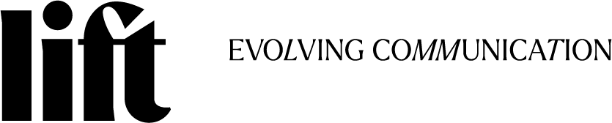 Joana Abreu | Joana.abreu@lift.com.pt |+351 91 086 90 76
Tânia Miguel | tania.miguel@lift.com.pt |+351 91 827 03 87